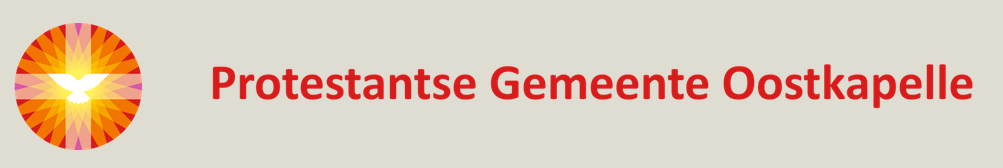 L i t u r g i e           *** ENKEL ONLINE via www.pgoostkapelle.nl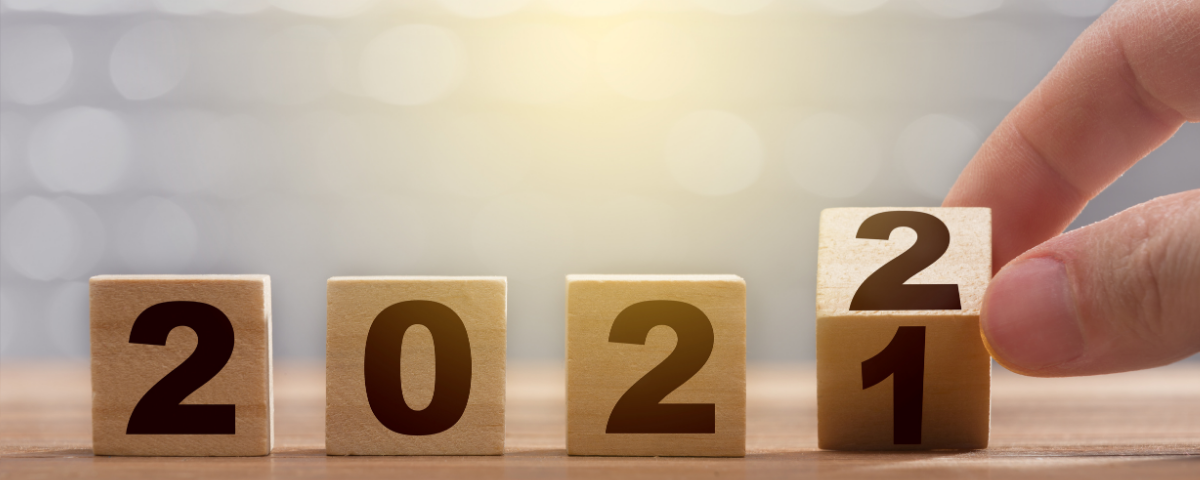 Orde van dienst voor vrijdag 31 december 2021 vanuit de protestantse Zionskerk te Oostkapelle, 19.00 uur. Oudejaarsdienst.  Liturgische kleur: wit.Thema:  ‘Door goede machten trouw en stil omgeven’.   Predikant is ds. Ph.A. Beukenhorst, ouderling van dienst Frans Vijlbrief en organist Rinus Jobse.DIENST VAN DE VOORBEREIDINGOrgelspel:  variaties op  ‘Uren, dagen, maanden, jaren’ (J. Nieuwenhuys)Welkom en mededelingen door de ouderling van dienstInleiding en Liturgische openingThuis zingen:  Liedboek 452: strofen 1, 2 en 3 – ‘Als tussen licht en donker’DIENST VAN HET WOORDGebed bij de opening van de BijbelBijbellezing, de Oudejaarspsalm:  Psalm 90, 1 t/m 17 door de ouderlingOrgelspel: variaties op ‘O God die droeg ons voorgeslacht’ (W.Croft / W.Best)Korte preekLied luisteren:  Liedboek 511: strofen 1+7, 2+7 en 5+7 – ‘Door goede machten trouw en stil omgeven’ (tekst Dietrich Bonhoeffer)DIENST VAN GEBEDEN EN GAVENGebeden – Stil gebed – Onze Vader (bid thuis mee)Thuis meezingen:  Liedboek 657: strofen 1, 2 en 3 –  ‘Zolang wij adem halen’Collecte (via rekeningnummer): 1. PG Oostkapelle (NL38RABO0375519157); 2. Stichting Mission to Seafarers (Diaconie: NL45 RBRB 0845 0168 57)SlotwoordenHeenzending en Zegen      Orgelspel: variaties op ‘Wat de toekomst brengen moge’ (A. Kousemaker)